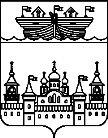 АДМИНИСТРАЦИЯ Р.П. ВОСКРЕСЕНСКОЕВОСКРЕСЕНСКОГО МУНИЦИПАЛЬНОГО РАЙОНАНИЖЕГОРОДСКОЙ ОБЛАСТИПОСТАНОВЛЕНИЕ06 июня 2017 года 	№ 99Об утверждении Порядка участия лиц, замещающих в администрации р.п.Воскресенское Воскресенского муниципального района Нижегородской области должности муниципальной службы, на безвозмездной основе в управлении общественной организацией (кроме политической партии), жилищным, жилищно-строительным, гаражным кооперативом, садоводческим, огородническим, дачным потребительским кооперативом, товариществом собственников недвижимости в качестве единоличного исполнительного органа или вхождения в состав их коллегиальных органов управления с разрешения представителя нанимателяВ соответствии с пунктом 3 части 1 статьи 14 Федерального закона от 2 марта 2007 года № 25-ФЗ «О муниципальной службе в Российской Федерации», с пунктом 1 части 1 статьи 13 Закона Нижегородской области от 3 августа 2007 года № 99-З «О муниципальной службе в Нижегородской области» администрация р.п.Воскресенское Воскресенского муниципального района Нижегородской области постановляет:1.Утвердить прилагаемый Порядок участия лиц, замещающих в администрации р.п.Воскресенское Воскресенского муниципального района Нижегородской области должности муниципальной службы, на безвозмездной основе в управлении общественной организацией (кроме политической партии), жилищным, жилищно-строительным, гаражным кооперативом, садоводческим, огородническим, дачным потребительским кооперативом, товариществом собственников недвижимости в качестве единоличного исполнительного органа или вхождения в состав их коллегиальных органов управления с разрешения представителя нанимателя (далее - Порядок).2.Муниципальным служащим, замещающим в администрации р.п.Воскресенское Воскресенского муниципального района Нижегородской области должности муниципальной службы, участвующим на день вступления в силу Федерального закона от 3 апреля 2017 года № 64-ФЗ «О внесении изменений в отдельные законодательные акты Российской Федерации в целях совершенствования государственной политики в области противодействия коррупции» на безвозмездной основе в управлении общественной организацией (кроме политической партии), жилищным, жилищно-строительным, гаражным кооперативами, садоводческим, огородническим, дачным потребительскими кооперативами, товариществом собственников недвижимости в качестве единоличного исполнительного органа или входящим в состав их коллегиальных органов управления, со дня вступления в силу настоящего постановления принять меры для получения разрешения представителя нанимателя (работодателя), предусмотренные Порядком, либо прекратить указанную деятельность.3.Обнародовать настоящее постановление путем размещения на официальном сайте администрации Воскресенского муниципального района Нижегородской области в сети Интернет.4.Контроль за исполнением настоящего постановления возложить на заместителя главы администрации р.п.Воскресенское.И.о.главы администрации						Ю.Г.ПриваловаУтвержденпостановлением администрациир.п.Воскресенскоеот 06.062017 г. № 99Порядок участия лиц, замещающих в администрации р.п.Воскресенское Воскресенского муниципального района Нижегородской области должности муниципальной службы, на безвозмездной основе в управлении общественной организацией (кроме политической партии), жилищным, жилищно-строительным, гаражным кооперативом, садоводческим, огородническим, дачным потребительским кооперативом, товариществом собственников недвижимости в качестве единоличного исполнительного органа или вхождения в состав их коллегиальных органов управления с разрешения представителя нанимателя(далее – Порядок)1.Настоящий Порядок регулирует правоотношения, связанные с участием лиц, замещающих в администрации р.п.Воскресенское Воскресенского муниципального района Нижегородской области должности муниципальной службы (далее - муниципальные служащие) на безвозмездной основе в управлении общественной организацией (кроме политической партии), жилищным, жилищно-строительным, гаражным кооперативом, садоводческим, огородническим, дачным потребительским кооперативом, товариществом собственников недвижимости (далее – организация) в качестве единоличного исполнительного органа или вхождением в состав их коллегиальных органов управления с разрешения представителя нанимателя и устанавливает процедуру получения муниципальными служащими разрешения на участие в управлении организацией в качестве единоличного исполнительного органа или на вхождение в состав ее коллегиального органа управления .Настоящий Порядок распространяется на муниципальных служащих, назначаемых на должность  и освобождаемых от должности главой администрации р.п.Воскресенское Воскресенского муниципального района Нижегородской области (далее – глава администрации).2.Для получения разрешения на участие в управлении организацией в качестве единоличного исполнительного органа или на вхождение в состав ее коллегиального органа управления муниципальным служащим подается заявление на имя главы администрации района в письменном виде согласно приложению 1 к настоящему Порядку заблаговременно, как правило, не позднее 14 рабочих дней до предполагаемого дня начала указанной деятельности.К заявлению прилагается копия устава организации.3.Лица, назначаемые на должности муниципальной службы  в администрации р.п.Воскресенское Воскресенского муниципального района Нижегородской области (далее - должность муниципальной службы), участвующие в управлении организацией в качестве единоличного исполнительного органа или входящие в состав ее коллегиального органа управления на день назначения на должность муниципальной службы, подают заявление не позднее дня назначения на должность муниципальной службы.4.Заявление должно содержать следующие сведения:-фамилия, имя, отчество муниципального служащего, замещаемая им должность муниципальной службы;-полное наименование организации, в которой планируется участие в управлении в качестве единоличного исполнительного органа или вхождение в состав ее коллегиального органа управления, ее юридический и фактический адрес, контактный телефон руководителя;-дата начала и окончания, форма и основания участия в управлении организацией в качестве единоличного исполнительного органа или вхождения в состав ее коллегиального органа управления;-иные сведения, которые муниципальный служащий считает необходимым сообщить.5.Заявление регистрируется в администрации р.п.Воскресенское Воскресенского муниципального района Нижегородской области (далее - управление делами) в журнале регистрации заявлений о получении разрешения на участие в управлении организацией в качестве единоличного исполнительного органа или на вхождение в состав ее коллегиального органа управления.6.Разрешение (отказ в разрешении) участвовать в управлении организацией в качестве единоличного исполнительного органа или войти в состав ее коллегиального органа управления принимается главой администрации с учетом рекомендаций комиссии администрации по соблюдению требований к служебному поведению муниципальных служащих и урегулированию конфликта интересов.7.Разрешение (отказ в разрешении) участвовать в управлении организацией в качестве единоличного исполнительного органа или войти в состав ее коллегиального органа управления оформляется распоряжением администрации р.п.Воскресенское Воскресенского муниципального района Нижегородской области.  Проект вышеназванного правового акта готовит и вносит управление делами  на основании поступившего заявления муниципального служащего и с учетом рекомендаций комиссии администрации р.п.Воскресенское Воскресенского муниципального района Нижегородской области по соблюдению требований к служебному поведению муниципальных служащих и урегулированию конфликта интересов в целях исключения конфликта интересов.8.Муниципальный служащий не вправе:получать подарки, вознаграждение в денежной или иной форме за выполнение своих обязанностей в работе органа управления некоммерческой организации;разглашать сведения, которые стали ему известны при осуществлении возложенных на него полномочий;использовать полученную информацию о деятельности некоммерческой организации в личных интересах, интересах третьих лиц, некоммерческой организации, а также в целях, противоречащих интересам р.п.Воскресенское Воскресенского муниципального района Нижегородской области.9.Муниципальные служащие ежегодно, не позднее 30 апреля, представляют в администрацию отчет (в том числе в электронной форме) о своей деятельности в органах управления некоммерческой организации за предыдущий год по форме согласно приложению 2 к настоящему Порядку.10.В случае возникновения конфликта интересов муниципальный служащий обязан принять меры по его предотвращению или урегулированию в соответствии с законодательством Российской Федерации о противодействии коррупции.Приложение 1К ПорядкуЗаявлениео получении разрешения на участие на безвозмездной основе в управлении в качестве единоличного исполнительного органа (или вхождение в состав коллегиальных органов управления) общественной организацией (или жилищным, жилищно-строительным, гаражным кооперативами, садоводческим, огородническим, дачным потребительскими кооперативами, товариществомсобственников недвижимости)В соответствии с пунктом 3 части 1 статьи 14 Федерального закона         от 2 марта 2007 года  № 25-ФЗ «О муниципальной  службе в Российской Федерации»  прошу  разрешить  мне  участвовать  на  безвозмездной  основе в управлении  в  качестве  единоличного  исполнительного  органа (или войти в состав коллегиального органа управления):__________________________________________________________________ (организация (ее юридический и фактический адрес, контактный телефонруководителя), должность, дата начала и окончания, форма и основанияучастия в управлении организации  (либо вхождения в состав ееколлегиального органа управления))Участие  в  управлении  указанной  организацией в качестве единоличного исполнительного  органа  (либо  вхождение  в  состав  коллегиального органа управления  указанной  организацией)  будет  осуществляться  в свободное от муниципальной службы  время  и  не повлечет за собой возникновение конфликта интересов.При осуществлении указанной деятельности обязуюсь соблюдать требования, предусмотренные  статьями 14 и 14 Федерального закона от 2 марта 2007 года  № 25-ФЗ «О муниципальной  службе в Российской Федерации».Приложение: копия устава __________________________________________ 				             (наименование организации)    Муниципальный служащий _________    __________                                            		      (подпись)             (ФИО)                                             «__» ______________ 20__ годаПриложение 2к ПорядкуФорма отчетамуниципального служащего об участии в управлении общественной организацией (кроме политической партии), жилищным, жилищно-строительным, гаражным кооперативом, садоводческим, огородническим, дачным потребительским кооперативом, товариществом собственников недвижимости в качестве единоличного исполнительного органа или вхождении в состав их коллегиальных органов управления1. Общие сведения2. Деятельность муниципального служащего в органе управления некоммерческой организации за отчетный периодПриложение: копии протоколов заседаний на ____ листах.Муниципальный служащий _________    __________                                            		      (подпись)        (ФИО) «__» ______________ 20__года
* Заполняется в соответствии с протоколом заседания органа управления некоммерческой организацииНаименование некоммерческой организацииЮридический адрес некоммерческой организацииНаименование органа управления некоммерческой организацииОтчет за период с _________ по _________ Ф.И.О. муниципального служащего, участвующего  в управлении некоммерческой организациейРеквизиты правового акта представителя нанимателя о разрешении муниципальному служащему участвовать в управлении некоммерческой организацией(дата и номер)Дата проведения заседания органа управления некоммерческой организацииВопросы повестки дня заседания органа управления некоммерческой организации*Позиция  муниципального служащегоРезультат голосования